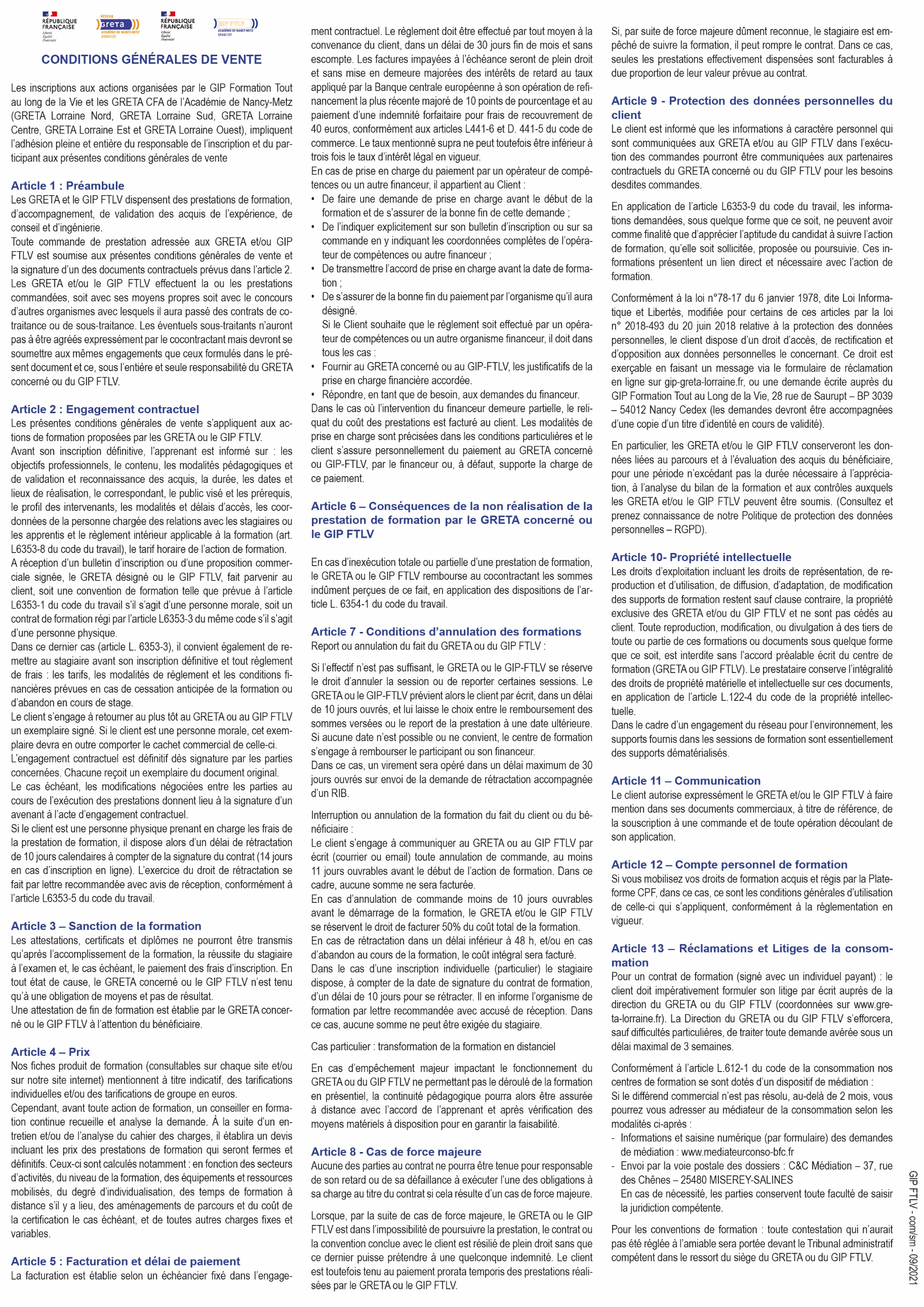 CAP COMMERCIALISATION ET SERVICES ENHOTEL-CAFE-RESTAURANTCAP COMMERCIALISATION ET SERVICES ENHOTEL-CAFE-RESTAURANTObjectifs professionnelsLe titulaire de ce CAP contribue à l’accueil et au bien-être d’une clientèle française et étrangère. Il réalise des prestations de services en hôtel, café-brasserie, restaurant et met en œuvre les techniques spécifiques à l’activité. Il contribue à la commercialisation des prestations. Il respecte les procédures d’hygiène et de sécurité en vigueur. Enfin il contribue au bon fonctionnement de l’entreprise.ContenuOrganisation des prestationsAccueil, commercialisation et servicesFrançais, Histoire-Géographie et enseignement moral et civiqueMathématiques-Sciences physiques et chimiquesEducation physique et sportiveLangue vivantePré-requisEtre âgé de 16 ans à 29 ans révolusValidationCertificat d’Aptitude Professionnelle ; Niveau 3Modalité de validation et reconnaissance des acquisCAP HCR en contrôle en cours de formation (CCF)Attestation pour les formations SST                               Modalités pédagogiques (méthodes, moyens, rythme de l’alternance, suivi, …)Formation basée sur la pédagogie de l’alternance avec des périodes de formation en centre complétées par des périodes de formation en entreprise dont les objectifs ont été définis en début de formation.Formations en présentiel sur les plateaux techniques de l’UFASuivi de l’apprenti à l’aide du livret d’apprentissage et des visites en entrepriseProfil des intervenantsFormateurs diplômés dans le domaine enseignéProfessionnels de la restaurationModalités et délai(s) d’accèsRechercher une entreprise d’accueil, ne pas hésiter à solliciter l’aide de l’UFAUne fois l’entreprise trouvée, signer un contrat d’apprentissageSe présenter à l’UFA, muni du contrat, afin d’obtenir un dossier d’inscription.	Public viséÊtre âgé de 16 ans à 29 ans révolus (signature possible dès 15 ans si sortie de 3ème) 	Personne en situation de handicapNos référents handicap sont à votre écoute pour l’analyse de vos besoins spécifiques et l’adaptation de votre formation	Durée du parcours      Durée en centre : 840 heures	Rythme de l’alternance2 ans avec 12 semaines de cours par année
Contrat de 24 mois avec une période d’essai de 45 jours	Dates de formation      Démarrage : 01/09      Fin : 01/07	Lieu de formationUFA des métiers de l’hôtellerie Raymond Mondon                     4, boulevard de la Défense 57070 METZ   03.87.36.81.80   accueil.cfa@hotmail.frhttps://lycee-hotelier-metz.fr/	Tarif horaireApprentissage :     Formation gratuite pour l’apprenti    Prise en charge par l’OPCO	Entrée-sortie permanente oui non